XVIII Всероссийский Конгресс«Государственное регулирование градостроительства 2021»ПрограммаМодуль 1 (29 марта, 2021, время мск)Модуль 2 (30 марта, 2021, время мск)Модуль 3 (31 марта, 2021, время мск)*программа может быть изменена и дополнена.09.00 – 10.00Внесение сведений об объектах капитального строительства и сооружениях в 2021 году.Обзор законодательного регулирования за 2020г.- Комплексные кадастровые работы: изменения за 2020 г. (в том числе проект федерального закона № 933960-7 «О внесении изменений в отдельные законодательные акты Российской Федерации» - комплексные кадастровые работы за счет внебюджетных средств).- Проект федеральных закона № 962484-7 «О внесении изменений в Федеральный закон «О государственной регистрации недвижимости» и иные законодательные акты Российской Федерации».Постановка вновь созданного объекта недвижимости на кадастровый учет, уточнение границ, снятие с кадастрового учета.- Особенности осуществления кадастровых работ и кадастрового учета ОКС, в том числе сложных сооружений. Возможность государственного кадастрового учета нового ОКС, строительство которого допускается без разрешения на строительство и ввода в эксплуатацию.- Уточнение местоположения границ земельных участков и реестровые ошибки.- Снятие с кадастрового учета объектов капитального строительства.Нуприенкова А.В. – заместитель начальника Управления законодательства в сфере регистрации недвижимости и кадастровой деятельности Федеральной службы государственной регистрации, кадастра и картографии (Росреестр) (по согласованию).10.00 – 10.20Онлайн дискуссия (ответы спикера на вопросы участников в прямом эфире).10.20 – 11.00Перерыв11.00 – 12.00Регулирование застройки в 2021 году: самовольные постройки и изъятие ненадлежаще используемых земельных участков.Отнесение объекта к самовольной постройке: признаки и порядок.Механизм приведения самовольной постройки в соответствие с установленными требованиями.Основания и порядок принятия решения о сносе (случаи, когда такое решение принимают органы местного самоуправления, а когда - только суд).Проект организации работ по сносу ОКС: требования к составу и содержанию, процедурные вопросы сноса.Вопросы землепользования: приобретение права собственности на самовольную постройку арендатором публичного участка (определенные случаи). Введение в оборот ЗУ с расположенными на них самовольными постройками. Изменения в ЗК РФ в части определения судьбы ЗУ под снесенным ОКС и под самовольным ОКС.Изъятие ЗУ, на котором возведена или создана самовольная постройка, в случае невыполнения обязанностей по ее сносу или приведению в соответствие с установленными требованиями.Иск о сносе самовольной постройки (позиции судебных органов и Конституционного суда РФ в 2020-2021гг.): возведение с нарушением установленных ограничений по использованию ЗУ; возмещение расходов застройщику, защита интересов добросовестных застройщиков и интересов приобретателя недвижимости). Некоторые аспекты, связанные с объектами незавершенного строительства.Чуркин В.Э. – к.ю.н., доцент, управляющий партнер компании "Land&RealEstate. LegalConsulting". 12.00 – 12.30Онлайн дискуссия (ответы спикера на вопросы участников в прямом эфире).09.00 – 10.00Охранные зоны: новое в правовом регулировании, градостроительные регламенты, рекомендации по установлению.Охранные зоны до 1 января 2022 года: переходные положения и разбор вопросов установления зон в соответствии с новым порядком.Формирование земельных участков, расположенных в разных территориальных зонах.Регулирование уже имеющихся и установление новых ЗОУИТ по новым правилам в 2021г.: решение об установлении; ограничения в использовании ЗУ; отражение в градостроительных документах; внесение сведений в ЕГРН; разграничение полномочий; согласование местоположения границ; возмещение убытков в связи с установлением ЗОУИТ.Случаи, не требующие издания актов уполномоченных органов об установлении охранных зон.Заявление об изменении зоны (если требования о ЗОУИТ поменялись).Влияние на застройку, ввод объектов в эксплуатацию, землепользование сторонних лиц, правила установления на незарегистрированные части сооружения. Последствия для объектов, попавших в ЗОУИТ.  Правовой режим земель ООПТ: требования к оформлению прав на земельные участки, используемые с изъятием и без изъятия из хозяйственной эксплуатации, оформление необходимой разрешительной документации; порядок аренды, выкупа участков, попадающих в полосу отвода; разрешение на ввод объекта в эксплуатацию; порядок оформления охранных зон, на которых расположены линейные объекты.Судебная практика по вопросам установления охранных зон. Охранная зона строящегося объекта.Установление охранной зоны при строительстве объекта недвижимости;Требования об установлении зоны с особыми условиями использования территории до выдачи разрешения на строительство (с 1 января 2022 года);Установление охранной зоны при строительстве объектов, если не требуется разрешение на строительство.Санитарно-защитные зоны (СЗЗ) с 01.01.2020.Изменения в требованиях; новые процедурные вопросы и сокращение сроков установления; приобретение земли, строительство объектов в СЗЗ по новым правилам, ограничение использования.Соотношение СЗЗ и проекта планировки, проекта межевания. СЗЗ ориентировочные в генеральном плане.Вопросы оспаривания установления СЗЗ. Зоны минимальных расстояний.Правовое регулирование, связанное с зонами объектов культурного наследия, приаэродромными территориями, придорожными полосами отвода. Корякин В.И. – начальник Управления нормативно-правового регулирования в сфере земельных отношений и гражданского оборота недвижимости Федеральной службы государственной регистрации, кадастра и картографии (Росреестр).10.00 – 10.30Онлайн дискуссия (ответы спикера на вопросы участников в прямом эфире).09.00 – 11.30Территориальное планирование в 2021 году.Документы территориального планирования, их соотношение с документами градостроительного зонирования.Изменения лета 2020 года касательно содержания генеральных планов и полномочий органов власти в области градостроительной документации.Роль документов территориального планирования при изменении категорий земель.Иерархия документов территориального планирования: разный перечень документов, подлежащих учету при подготовке ДТП уровня Российской Федерации, субъектов Российской Федерации и муниципальных образований.Право субъектов Российской Федерации на установление особенностей содержания и утверждения генеральных планов. Генеральные планы городских округов и поселений, реализация и подготовка программ, утверждение схем территориального планирования муниципальных районов: структура, состав, содержание, порядок подготовки.Периодичность и порядок внесения изменений в генеральные планы поселений.Нормативы градостроительного проектирования в 2021 году.Требования Федерального Закона от 31 июля 2020г. N 264-ФЗ «О внесении изменений в Градостроительный кодекс Российской Федерации и отдельные законодательные акты Российской Федерации» - обновление термина «норматив градостроительного проектирования» - что изменилось, появление случаев обязательного применения нормативов градостроительного проектирования и др.Соотношение расчетных показателей объектов коммунальной, транспортной, социальной инфраструктур, содержащиеся в местных нормативах градостроительного проектирования, и аналогичных показателей, сведения о которых должны в соответствии с новыми правилами включаться в градостроительные регламенты.Утверждение органами местного самоуправления нормативов проектирования и реализация градостроительных регламентов на уровне муниципальных образований.Разрешительная документация на строительство в 2021г.Изменения в выдаче разрешений на строительство и на ввод объектов в эксплуатацию.Разрешения на строительство: новые процедурные вопросы продления срока действия разрешения и внесение в него изменений. Уточнение требований Град. кодекса РФ к выдаче разрешения на строительство и на ввод объекта в эксплуатацию (ст. 51 и 55). Расширение перечня оснований для отказа во внесении изменений.Разрешение на ввод объектов в эксплуатацию: перечень изменений. Проверка соответствия построенного ОКС ограничениям, установленным в соответствии с земельным и иным законодательством. Срок предоставления документов. Возможность сокращения средних сроков начала осуществления строительства, реконструкции объекта.Обзор судебной практики по разрешительной документации на строительство, урегулирование спорных ситуаций в части соотношения ДПТ и разрешительной документации.Выдача заключения о соответствии построенного, реконструированного объекта требованиям тех.регламентов и проектной документации.  Перечень требований к эксплуатации зданий, сооружений в 2021г.Градостроительное зонирование в 2021 году.Региональные особенности документов градостроительного зонирования.Особенности соотношения ПЗЗ и ЗОУИТ.Уточнение ПЗЗ как новый механизм их корректировки.Практические особенности работы с ПЗЗ как источником информации для инвестора/застройщика.Попов М.В. – к.ю.н., руководитель направления / коммерческая недвижимость BRYAN CAVE LEIGHTON PAISNER (RUSSIA) LLP.11.30 – 12.00Онлайн дискуссия (ответы спикера на вопросы участников в прямом эфире).12.00 – 12.30Перерыв12.30 – 14.00Государственный строительный надзор и строительный контроль в 2021 году: экспертные разъяснения.Обзор изменений за 2020г. и введение риск-ориентированного подхода при проведении регионального государственного строительного надзора: основные положения Федерального закона от 31.07.2020 г. №248-ФЗ "О государственном контроле (надзоре) и муниципальном контроле в РФ" и Федерального закона от 31.07.2020 № 247-ФЗ "Об обязательных требованиях в Российской Федерации", последствия их принятия для реализации строительного контроля (надзора) – какие требования будет необходимо выполнять и какие особенности учитывать с 2021 года в рамках строительного контроля (надзора).Порядок проведения проверок и актуальная судебная практика.Ответственность участников строительства.Новации в части ответственности за нарушения законодательства о градостроительной деятельности.Информационная модель ОКС.Информационная модель ОКС: случаи, при которых формирование и ведение информационной модели являются обязательными. Инженерные изыскания и архитектурно-строительное проектирование для подготовки информационной модели ОКС: реестр документов в области инженерных изысканий, проектирования, строительства и сноса. Классификатор строительной информации.Информационные системы, которые должны быть интегрированы с единой информационной системой жилищного строительства; новое в ГИСОГД.Проектная документация.О составе разделов проектной документации и требованиях к их содержанию.Типовые условия контрактов на выполнение проектных и изыскательских работ, работ по строительству (реконструкции) ОКС.Модифицированная проектная документация и проектная документация повторного использования: новации законодательства. Порядок повторного применения типовых проектов и их экспертиза. Создание единого государственного реестра заключений экспертизы проектной документации и результатов инженерных изысканий. Электронный документооборот при предоставлении проектной документации на государственную экспертизу. Повторная экспертиза при изменении проектной документации – условия и возможность отказа от нее.Согласование специальных технических условий для подготовки проектной документации ОКС. Приказ ФАСа от 22 июня 2020 г. N 560/20 – введение единой дифференциации ставок платы за техприсоединение.Новое в правилах ценообразования при проектировании.Согласование проектной документации и передача прав.Государственная экспертиза проектной документации и результатов инженерных изысканий.ФЗ от 02.08.2019 № 283-ФЗ "О внесении изменений в Градостроительный кодекс Российской Федерации и отдельные законодательные акты Российской Федерации" (новый перечень объектов, проектная документация на строительство (реконструкцию) которых подлежит исключительно государственной экспертизе, требования к материалам, предъявляемым для экспертизы, проектная документация  и результаты инженерных изысканий, не требующие проведения экспертизы, сроки проведения экспертизы, экспертные заключения, порядок обжалования отрицательного заключения, внесение изменений и возможность повторной экспертизы).К дискуссии приглашены:Береговских А.Н. – генеральный директор ООО «Институт Территориального Планирования «Град», член союза архитекторов России; член рабочих групп Минэкономразвития России, АНО «Агентство стратегических инициатив по продвижению новых проектов», Торгово-промышленной палаты РФ, Комитета Государственной Думы по транспорту и строительству; Председатель Совета НП «Национальная Гильдия Градостроителей»; вице-президент ГИС-Ассоциации.Слюсаренко В.Е. – д.т.н., эксперт в области проектирования и строительства крупных объектов, в том числе в рамках ФЦП и ФАИП.Докладчик – представитель Минстроя России. 14.00 – 14.30Онлайн дискуссия (ответы спикера на вопросы участников в прямом эфире).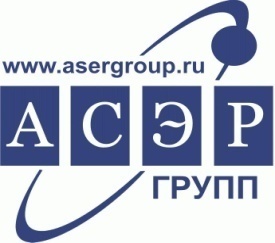 